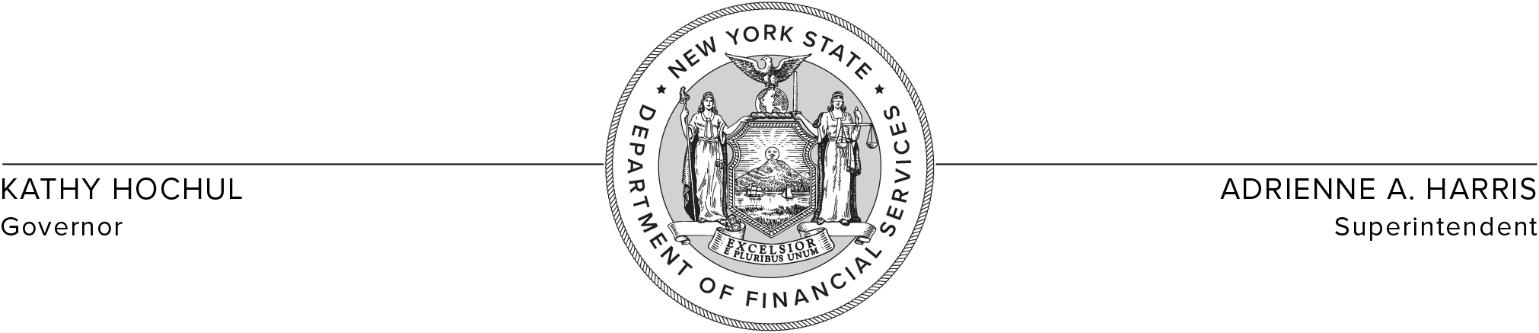 GENERAL ACCOUNT ANNUITY QUESTIONNAIRESTRUCTURED SETTLEMENTS AND FIXED PAYMENT ANNUITIES Name of Domestic Company______________________________________________Contract Category                 ______________________________________________RESERVE VALUATION AS OF DECEMBER 31, 2023This questionnaire should be completed electronically by the Actuary responsible for the valuation of Structured Settlements and Fixed Payment Annuities inforce and saved to electronic media.  A copy of the file should be returned to the Life Bureau, along with the submission of the supporting valuation material by March 1, 2024.  Do not submit a hard copy response.NOTE:	Provide separate questionnaires for each major contract category.  Any additional information required in reply to the following questions should be entered on pages attached to this Questionnaire. If the company has no applicable business inforce, the Questionnaire does not need to be returned.  An indication to that effect should be made on the Valuation Filing Check-List.This questionnaire applies to:Immediate annuities (SPIA)Deferred Annuities with Fixed Dollar Contractual Payments (i.e. Deferred Annuities in Payout Status)Structured SettlementsCertain AnnuitiesSupplementary Contract with and without Life ContingenciesBusiness from both Individual and Group categories should be included.Does the Company have inforce:Immediate Annuities?	_____	b.	Deferred Annuities in Payout Status?	_____	c.	Structured Settlement business?	_____	d.	Certain Annuities?	_____	e.	Supplementary Contracts including Life Contingencies?	_____	f.	Supplementary Contracts not including Life Contingencies?	_____	2.	a.	Which of the following procedures did the Company use to put valuation interest rates in compliance with our statutory formula reserve requirements for annuities?	_________  	110% aggregate test	_________  	115% individual test	_________  	other grouping method (with description)	_________  	each payment or series of level payments, annual or more frequent, based 	on its own guarantee duration	b.	If the 110% test is used, what approach was used to project the amounts of future income?_________	Individual Approach - Income associated with each contract is analyzed, separating payments or portions thereof which exceed the 110% limit for valuation under Type "B" GIC reserve bases._________	Grouped Approach - Income cells varying by issue year and due year, calculated by grouping amounts from individual contracts, discounted for mortality only.  Reserves for cells or portions thereof within the 110% limit are calculated using an interest discount at the SPIA or Type "A" deferred annuity valuation interest rates.  Reserves, for cells or portions thereof exceeding the 110% limit are calculated by discounting at the Type "B" GIC valuation interest rates.3.	a.	Has the Company made an EDP System Filing for this business?	________________		b.	If the answer to 3.a. is "Yes", which of the standard Department file formats were used?		Fixed Length Format	Revised Format		_________  Algebraic Contract Record	_________  Algebraic Record Format		_________  Short Table Contract Record	_________  Payment Record Format		_________  Long Table Contract Record	_________  Aggregate Test Worksheet		_________  Cell Record	_________  Mortality Table File 		_________  Mortality Table Record	c.	If the answer to 3.a. is "No", explain.  EDP Filings must be submitted in any of the following cases; 1. If the 110% aggregate test was applied, 2. If the applicable business accounts for more than 25% of the Company's gross reserves, or 3. The gross reserves exceed $1 million.  The cell record file must also be submitted if the grouped approach is used to apply the 110% test.____________________________________________________________________		4.		List the structured settlement and fixed payment annuity reserves described by contract category.  Create an electronic summary on a spreadsheet of the fund values and reserves from the EDP System Filing, as well as a reconciliation of the EDP System Filing figures to the Analysis of Valuation Reserves.  Identify the name of the file.____________________________________________________________________		5.	a.	Does the Company hold any reserves required by section 103.5(d)(2) of Regulation 213 in excess of those held per section 103.5(d)(1)? If so, please provide this amount.		____________________________________________________________________			b.    For any amount listed for item 5.a. above, indicate which detail file(s) contain the conracts that make up such reserve amount.		____________________________________________________________________		Name of Actuary completing this General Account Structured Settlements and Fixed Payment Annuity Questionnaire____________________________________________________________________Title (Specify Firm, if Consulting Actuary)____________________________________________________________________Date Completed  ___________________________ANQIMM